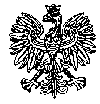 KOMENDA WOJEWÓDZKA POLICJIz siedzibą w RadomiuSekcja Zamówień Publicznych	ul. 11 Listopada 37/59, 26-600 Radomtel. (47) 701-31-03                                                                                                                      faks (47) 701-20-02 Radom, dnia 26.07.2022 r.ZP – 1523/22						Egz. poj.RTJ. 50/22INFORMACJA Z OTWARCIA OFERTDotyczy: postępowania o udzielenie zamówienia publicznego ogłoszonego na usługi społeczne w trybie podstawowym, na podstawie art. 275 pkt 1 ustawy Pzp w przedmiocie zamówienia: Specjalistyczne szkolenie z zakresu zwalczania przestępstw związanych z wytwarzaniem i używaniem materiałów pirotechnicznych Nr sprawy 32/22Ogłoszenie o zamówieniu nr 2022-BZP 00245772/01 z dnia 2022-07-08Zamawiający na realizację przedmiotu zamówienia przeznaczył kwotę brutto 670.000,00 zł Zamawiający - Komenda Wojewódzka Policji z siedzibą w Radomiu, działając na podstawie art. 222 ust. 5 ustawy z dnia 11 września 2019r. Prawo zamówień publicznych (Dz. U. z 2021r. poz. 1129 ze zm.) informuje, iż w wyznaczonym przez Zamawiającego terminie tj. do dnia 26.07.2022r., do godziny 10:00 – wpłynęły 2 oferty w przedmiotowym postępowaniu prowadzonym za pośrednictwem platformazapupowa.pl pod adresem: https://platformazakupowa.pl/pn/kwp_radom (ID 637346)Z poważaniemKierownikSekcji Zamówień PublicznychKWP zs. w RadomiuJustyna KowalskaEgz. poj.Opracował: Monika Jędrys Informacja z otwarcia ofert opublikowana została w dniu 26.07.2022 r. na stronie internetowej prowadzonego postępowania pod adresem https://platformazakupowa.pl/pn/kwp_radom Numer ofertyNazwa albo imię i nazwisko oraz siedziba lub miejsce prowadzonej działalności gospodarczej albo miejsce zamieszkania wykonawców, których oferty zostały otwarteCeny zawarte w ofertach   
(brutto w zł.)1ALPHAONE Sławomir Pacześnyul. Walecznych 3857-300 KłodzkoNIP: 883 163 48 75570 000,002IBCOL Sp. z o.o.ul. Sejmikowa 804-602 WarszawaNIP: 522 10 69 889596 000,00